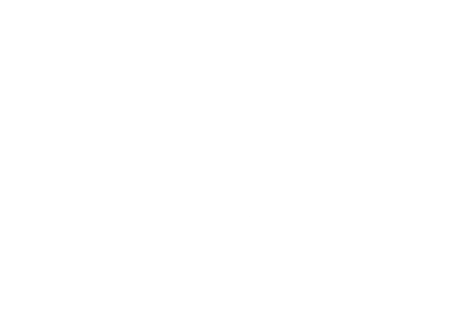  	CONGRÈS EXTRAORDINAIRE	FICHE AMENDEMENTDOCUMENT D’ORIENTATIONSyndicat :	Page no : Ligne no : UN SEUL AMENDEMENT PAR FEUILLE :Si modification dans le projet des statuts :	 Article no : Page no : Lignes no : 